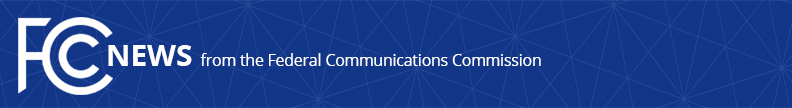 Media Contact: Travis Litman, (202) 418-2400travis.litman@fcc.govFor Immediate ReleaseSTATEMENT OF COMMISSIONER JESSICA ROSENWORCELRegarding Introduction of Digital Learning Equity Act  -- WASHINGTON, June 18, 2015 – Today, Senator Angus King and Senator Shelley Moore Capito introduced the Digital Learning Equity Act in the U.S. Senate.  The bill would direct the Department of Education to conduct a national study on the Homework Gap and provide for pilot programs to extend access to digital learning opportunities for students when they are outside of the classroom.FCC Commissioner Jessica Rosenworcel made the following statement:“The Homework Gap is the cruelest part of the new digital divide.  Today, too many students without broadband at home are unable to complete basic school assignments.  They fall behind in the classroom—and we all lose out when we have a generation ill-prepared to enter the digital economy.  Kudos to Senator King and Senator Capito for the Digital Learning Equity Act, which puts the spotlight on the Homework Gap and ways to bridge it.”###Office of Commissioner Jessica Rosenworcel: (202) 418-2400Twitter: @JRosenworcelwww.fcc.gov/leadership/jessica-rosenworcelThis is an unofficial announcement of Commission action.  Release of the full text of a Commission order constitutes official action.  See MCI v. FCC, 515 F.2d 385 (D.C. Cir. 1974).